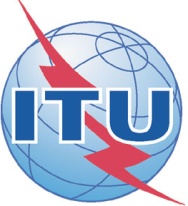 Workshop and Frequency Coordination meeting on the Transition to Digital Terrestrial Television and the Digital Dividend

Kampala (Uganda), 16-20 April 2012Workshop and Frequency Coordination meeting on the Transition to Digital Terrestrial Television and the Digital Dividend

Kampala (Uganda), 16-20 April 2012Workshop and Frequency Coordination meeting on the Transition to Digital Terrestrial Television and the Digital Dividend

Kampala (Uganda), 16-20 April 2012Workshop and Frequency Coordination meeting on the Transition to Digital Terrestrial Television and the Digital Dividend

Kampala (Uganda), 16-20 April 2012Workshop and Frequency Coordination meeting on the Transition to Digital Terrestrial Television and the Digital Dividend

Kampala (Uganda), 16-20 April 2012Please return to:Please return to:Administration Division (ADM)
ITU/BDT
Geneva (Switzerland)Administration Division (ADM)
ITU/BDT
Geneva (Switzerland)E-mail : bdtfellowships@itu.int
Tel: +41 22 730 5487 / 5095
Fax: +41 22 730 5778E-mail : bdtfellowships@itu.int
Tel: +41 22 730 5487 / 5095
Fax: +41 22 730 5778E-mail : bdtfellowships@itu.int
Tel: +41 22 730 5487 / 5095
Fax: +41 22 730 5778Request for a fellowship to be submitted before 15 March 2012Request for a fellowship to be submitted before 15 March 2012Request for a fellowship to be submitted before 15 March 2012Request for a fellowship to be submitted before 15 March 2012Request for a fellowship to be submitted before 15 March 2012Request for a fellowship to be submitted before 15 March 2012Request for a fellowship to be submitted before 15 March 2012Participation of women is encouragedParticipation of women is encouragedCountry		Name of the Administration or Organization		Mr. / Ms.				   .		(family name)	(given name)Title _________________________________________________________________	Country		Name of the Administration or Organization		Mr. / Ms.				   .		(family name)	(given name)Title _________________________________________________________________	Country		Name of the Administration or Organization		Mr. / Ms.				   .		(family name)	(given name)Title _________________________________________________________________	Country		Name of the Administration or Organization		Mr. / Ms.				   .		(family name)	(given name)Title _________________________________________________________________	Country		Name of the Administration or Organization		Mr. / Ms.				   .		(family name)	(given name)Title _________________________________________________________________	Country		Name of the Administration or Organization		Mr. / Ms.				   .		(family name)	(given name)Title _________________________________________________________________	Country		Name of the Administration or Organization		Mr. / Ms.				   .		(family name)	(given name)Title _________________________________________________________________	Address ________________________________________________________________________________________________	__________________________________________________________________________________________________Tel.:	___________________________________     Fax _________________________________________________

e-mail	_______________________________________________________________PASSPORT INFORMATION :Date of birth	_______________________________________________	Nationality			Passport number		Date of issue			In (place)			Valid until (date)		Address ________________________________________________________________________________________________	__________________________________________________________________________________________________Tel.:	___________________________________     Fax _________________________________________________

e-mail	_______________________________________________________________PASSPORT INFORMATION :Date of birth	_______________________________________________	Nationality			Passport number		Date of issue			In (place)			Valid until (date)		Address ________________________________________________________________________________________________	__________________________________________________________________________________________________Tel.:	___________________________________     Fax _________________________________________________

e-mail	_______________________________________________________________PASSPORT INFORMATION :Date of birth	_______________________________________________	Nationality			Passport number		Date of issue			In (place)			Valid until (date)		Address ________________________________________________________________________________________________	__________________________________________________________________________________________________Tel.:	___________________________________     Fax _________________________________________________

e-mail	_______________________________________________________________PASSPORT INFORMATION :Date of birth	_______________________________________________	Nationality			Passport number		Date of issue			In (place)			Valid until (date)		Address ________________________________________________________________________________________________	__________________________________________________________________________________________________Tel.:	___________________________________     Fax _________________________________________________

e-mail	_______________________________________________________________PASSPORT INFORMATION :Date of birth	_______________________________________________	Nationality			Passport number		Date of issue			In (place)			Valid until (date)		Address ________________________________________________________________________________________________	__________________________________________________________________________________________________Tel.:	___________________________________     Fax _________________________________________________

e-mail	_______________________________________________________________PASSPORT INFORMATION :Date of birth	_______________________________________________	Nationality			Passport number		Date of issue			In (place)			Valid until (date)		Address ________________________________________________________________________________________________	__________________________________________________________________________________________________Tel.:	___________________________________     Fax _________________________________________________

e-mail	_______________________________________________________________PASSPORT INFORMATION :Date of birth	_______________________________________________	Nationality			Passport number		Date of issue			In (place)			Valid until (date)		CONDITIONSCONDITIONSCONDITIONSCONDITIONSCONDITIONSCONDITIONSCONDITIONS1. Two fellowships per eligible country, within the limit of the budget available (one must be a frequency-planning expert from broadcasting sector)1. Two fellowships per eligible country, within the limit of the budget available (one must be a frequency-planning expert from broadcasting sector)1. Two fellowships per eligible country, within the limit of the budget available (one must be a frequency-planning expert from broadcasting sector)1. Two fellowships per eligible country, within the limit of the budget available (one must be a frequency-planning expert from broadcasting sector)1. Two fellowships per eligible country, within the limit of the budget available (one must be a frequency-planning expert from broadcasting sector)1. Two fellowships per eligible country, within the limit of the budget available (one must be a frequency-planning expert from broadcasting sector)1. Two fellowships per eligible country, within the limit of the budget available (one must be a frequency-planning expert from broadcasting sector)2. One return ECO class airticket by the most direct/economical route2. One return ECO class airticket by the most direct/economical route2. One return ECO class airticket by the most direct/economical route2. One return ECO class airticket by the most direct/economical route2. One return ECO class airticket by the most direct/economical route2. One return ECO class airticket by the most direct/economical route2. One return ECO class airticket by the most direct/economical route3. A daily allowance to cover accommodation, meals and incidental expense3. A daily allowance to cover accommodation, meals and incidental expense3. A daily allowance to cover accommodation, meals and incidental expense3. A daily allowance to cover accommodation, meals and incidental expense3. A daily allowance to cover accommodation, meals and incidental expense3. A daily allowance to cover accommodation, meals and incidental expense3. A daily allowance to cover accommodation, meals and incidental expense4. Imperative that fellows be present during the whole meeting4. Imperative that fellows be present during the whole meeting4. Imperative that fellows be present during the whole meeting4. Imperative that fellows be present during the whole meeting4. Imperative that fellows be present during the whole meeting4. Imperative that fellows be present during the whole meeting4. Imperative that fellows be present during the whole meetingSignature of fellowship candidate			Date		Signature of fellowship candidate			Date		Signature of fellowship candidate			Date		Signature of fellowship candidate			Date		Signature of fellowship candidate			Date		Signature of fellowship candidate			Date		Signature of fellowship candidate			Date		TO VALIDATE FELLOWSHIP REQUEST, NAME AND SIGNATURE OF CERTIFYING OFFICIAL DESIGNATING PARTICIPANT MUST BE COMPLETED BELOW WITH OFFICIAL STAMP.Signature:___________________________________________________Date:_____________________________________TO VALIDATE FELLOWSHIP REQUEST, NAME AND SIGNATURE OF CERTIFYING OFFICIAL DESIGNATING PARTICIPANT MUST BE COMPLETED BELOW WITH OFFICIAL STAMP.Signature:___________________________________________________Date:_____________________________________TO VALIDATE FELLOWSHIP REQUEST, NAME AND SIGNATURE OF CERTIFYING OFFICIAL DESIGNATING PARTICIPANT MUST BE COMPLETED BELOW WITH OFFICIAL STAMP.Signature:___________________________________________________Date:_____________________________________TO VALIDATE FELLOWSHIP REQUEST, NAME AND SIGNATURE OF CERTIFYING OFFICIAL DESIGNATING PARTICIPANT MUST BE COMPLETED BELOW WITH OFFICIAL STAMP.Signature:___________________________________________________Date:_____________________________________TO VALIDATE FELLOWSHIP REQUEST, NAME AND SIGNATURE OF CERTIFYING OFFICIAL DESIGNATING PARTICIPANT MUST BE COMPLETED BELOW WITH OFFICIAL STAMP.Signature:___________________________________________________Date:_____________________________________TO VALIDATE FELLOWSHIP REQUEST, NAME AND SIGNATURE OF CERTIFYING OFFICIAL DESIGNATING PARTICIPANT MUST BE COMPLETED BELOW WITH OFFICIAL STAMP.Signature:___________________________________________________Date:_____________________________________TO VALIDATE FELLOWSHIP REQUEST, NAME AND SIGNATURE OF CERTIFYING OFFICIAL DESIGNATING PARTICIPANT MUST BE COMPLETED BELOW WITH OFFICIAL STAMP.Signature:___________________________________________________Date:_____________________________________